Tricentennial Meeting MinutesApril 29, 2015Present: Kathy Gravino, Amy Lang, Karen MacGillivary, Sarah Mancini, Kate MacKay, Mary McDonald, Angie Mead, Denise Moore & Bill Plummer.The Minutes of April 8th, 2015 were approved by a unanimous vote.Corrected Logo: Looks great to the Board.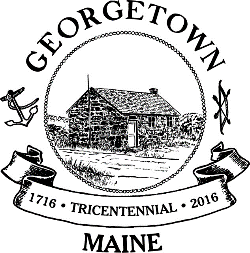 T-shirt status:  Amy has ordered 500 t-shirts in various sizes, in green and gray, as well as some V-necks. There was discussion on the price and it was decided that we would wait and decide the price when we know the cost (either $15 or $20).Appeal Letter Status: Angie is sending the letter via email to Bowdoin College’s print department. Mark Donovan will pick them up and deliver them to GCC. It is usually a very quick turnaround. The committee decided to meet on Thursday, May 14th at 4 pm to label and stamp the pre-folded mailers. Mary will print the labels and purchase the other supplies.Lauren Crosby: The date of this fundraiser was changed to August 13th to allow Lauren to sing at the Bay Point Church. A limited number of tickets will be sold, roughly 100. There was discussion on where and when to sell these tickets to give the best access. No price was set in stone, possibly $25. Perhaps the tickets will be sold at the “hut” where we will be selling our shirts on a certain date. Amy said she would work on the ticket design.Poster with schedule:What is going on this poster? Next year’s events without dates. Karen will work on this and bring to the mailer party.Music for 7/23/16:	Shy Green – Confirmed! $800-$1000 They would like to play later rather than earlier.	Bath Municipal Band – $450 Still waiting to hear….the woman Mary was corresponding with is unresponsive. Mary had emailed her again.	Other Band? The Mainiacs – not confirmed/no price yet!Pictorial Postmark: The Post Office told Kathy that they need a 10 week notice and a photo ready item. If we use the logo we should get a letter from the Town authorizing the Post Office to use the Town Logo. The committee discussed when and for how long the postmark would be stamped on the mail…the whole year? Just the summer? Will discuss at the next meeting.Check/Adjust timeline:By the end of April 2015: * Have a logo that will go on most/all things sold/given away to do with the Tricentennial* Have a t-shirt design ready to go* Have a poster design	* Get a letter out asking for donations (fundraisers should be decided on before this letter is sent so the dates can be included, if possible)*** Most of these things have been or will be accomplished by the end of May. We are staying on track!Confirm Fancy Dinner Date: The fancy dinner will be September 12th. No decision on entertainment or menu yet. (next agenda)Potential Speakers: 	Governor LePage and Susan Collins have both agreed to speak on 7/23/16Events we have talked about having so if/when people ask what they can do we have a direction to send them in:Boat TourScavenger HuntTour of Historical Georgetown locationBirthday Party Time CapsuleKid’s Art ShowThe date of the next TCC meeting will be determined at the Mailer Party (possibly 5/27/15).